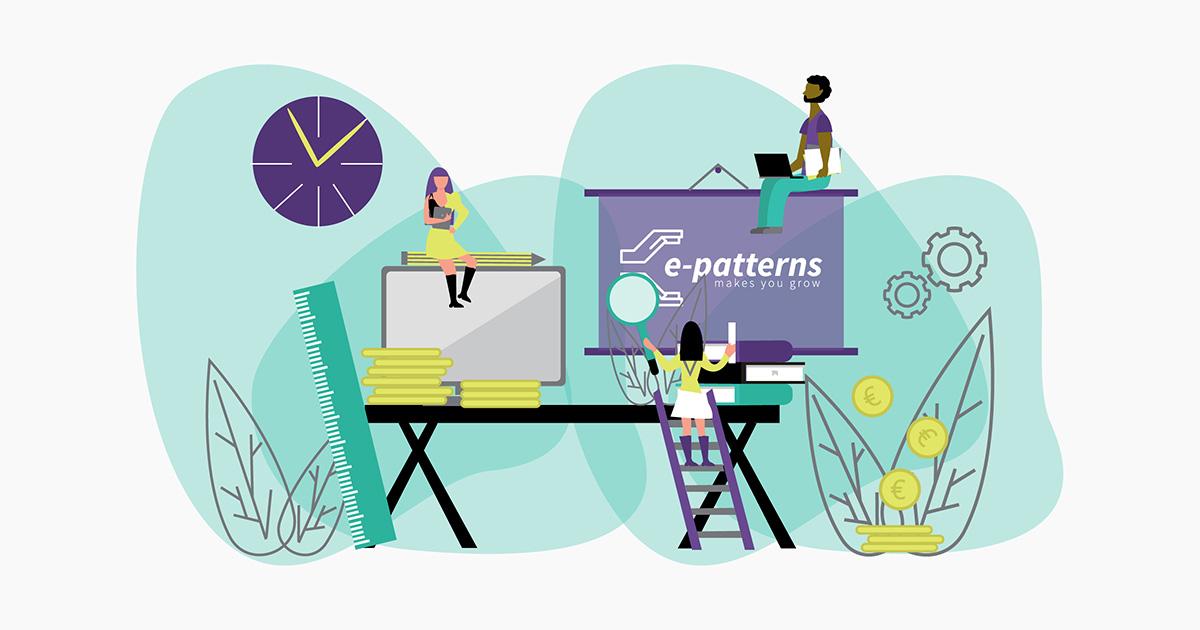 Cuestionario para obtener feedbackCUESTIONARIO PARA OBTENER FEEDBACKPersonas que participan en una acción de recaudación de fondosParticipantes de una acción de recaudación de fondos¿Recaudó nuestra organización suficiente dinero para alcanzar los objetivos de recaudación de fondos?¿Por qué nos has escogido?Si conseguimos alcanzar nuestros objetivos, ¿cómo lo logramos?¿Cómo te has enterado de nuestra campaña de recaudación de fondos?¿Qué fue lo menos eficaz? ¿Por qué?¿Has tenido algún problema durante el proceso?¿Qué tácticas (correo electrónico, alcance social, correo directo, publicidad, etc.) funcionaron mejor para lograr nuestros objetivos?¿Estás satisfecho con el proceso en general?¿Utilizó nuestra organización las redes sociales (por ejemplo, Facebook, Twitter, etc.) para recaudar dinero para esta acción de recaudación de fondos?¿Qué probabilidad hay de que vuelvas a donar a nuestras próximas campañas?En comparación con otras estrategias de recaudación de fondos, ¿a nuestra organización le ha resultado más difícil encontrar donantes, menos difícil, o más o menos igual de difícil?¿Qué mejoras nos sugerirías?